附件3各学科面试使用教材及版本序号岗位名称教材版本年级封面图片1高中语文统编版人民教育出版社必修（上册）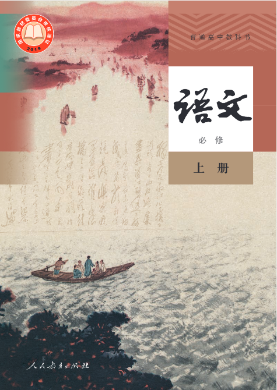 2高中数学人教版人民教育出版社必修（第一册）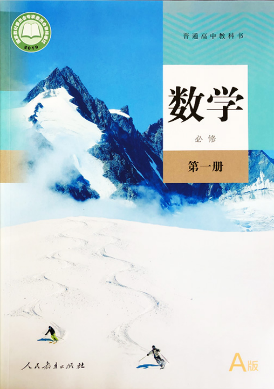 3  高中英语北师大版 北京师范大学出版社必修（第一册）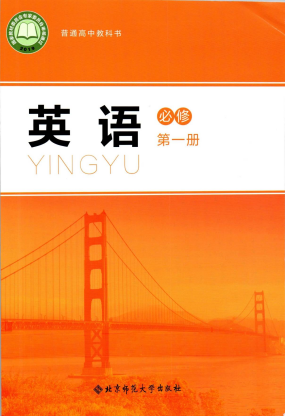 4高中物理人教版人民教育出版社必修（第一册）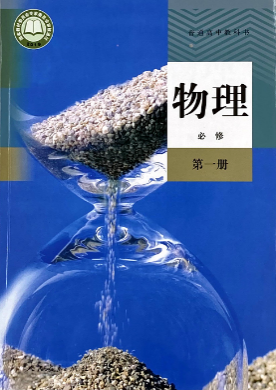 5高中生物人教版人民教育出版社必修1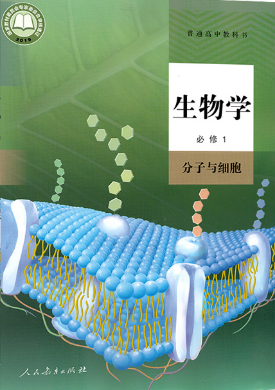 6高中政治统编版人民教育出版社必修1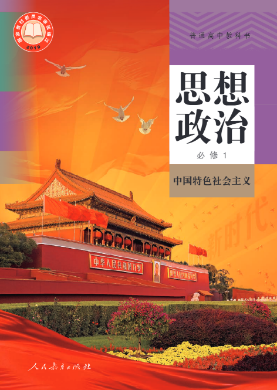 7高中地理人教版人民教育出版社必修（第一册）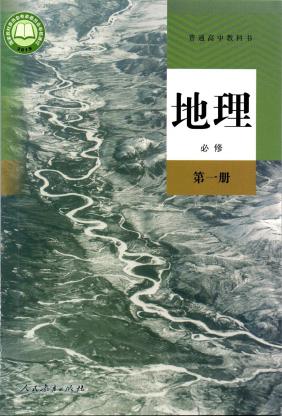 8高中信息技术粤教版广东教育出版社必修1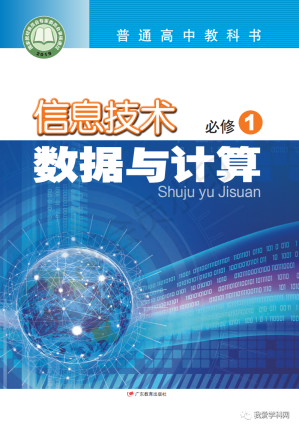 9高中体育华师大版华东师范大学出版社必修（全一册）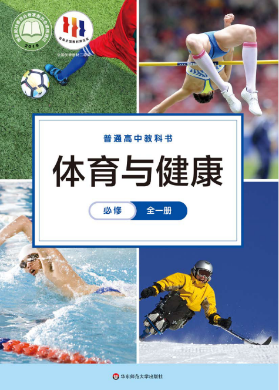 